2.1. Classification of the substance or mixture Physical Hazards 		Flammable liquids		Category 3Health Hazards			Germ Cell mutagenicity		Category 1B				Carcinogenicity			Category 1B				Aspiration Hazard		Category 1Environmental hazards		Not ClassifiedOSHA Defined hazards		Not classified2.2. Label elements 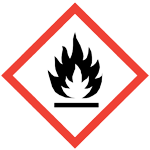 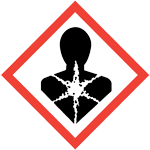 Signal word:		DangerHazard Statement:	Flammable liquid and vapor. May be fatal if swallowed and enters airways. May cause genetic defects. May cause cancer.[Prevention]:Obtain special instructions before use. Do not handle until all safety precautions have been read and understood. Keep away from heat/sparks/open flames/hot surfaces. –No smoking. Keep container tightly closed. Ground/bond container and receiving equipment. Use explosion-proof electrical/ventilation/lighting equipment. Use only non-sparking tools. Take precautionary measures against static discharge. Wear protective gloves/clothing/eye protection/face protection.[Response]: If swallowed: Immediately call a poison center/doctor. If on skin (or hair): Take off immediately all contaminated clothing. Rinse skin with water/shower. If exposed or concerned: Get medical advice/attention. Do NOT induce vomiting. In case of fire: Use appropriate media to extinguish.[Storage]:Store in a well-ventilated place. Keep cool. Store locked up.[Disposal]: Dispose of content/container in accordance with local/regional/national/international regulationsChemical name		Common name and synonyms	CAS number		%Naphtha (Petroleum),							64742-48-9		100hydrotreated heavy6.1. Personal precautions, protective equipment and emergency procedures Keep unnecessary personnel away. Keep people away from and upwind of spill/leak. Eliminate all ignition sources (no smoking, flares, sparks or flames in immediate area). Wear appropriate protective equipment and clothing during clean-up. Do not touch damaged containers or spilled material unless wearing appropriate protective clothing. Ventilate closed spaces before entering them. Local authorities should be notified if significant spillage cannot be contained. For personal protection, see section 8 of this SDS6.2. Environmental precautions Avoid discharge into drains, water courses or onto ground.6.3. Methods and material for containment and cleaning up Eliminate all ignition sources (no smoking, flares, spark or open flames in immediate area). Take precautionary measures against static discharge. Use only non-sparking tools. Keep combustibles (paper, wood, oil, etc) away from spilled materials.Large spills: Stop the flow of material, if this is without risk.  Use water spray to reduce vapors or divert vapor cloud drift. Dike the spilled material, where it is possible. Cover with plastic sheet to prevent spreading. Use a non-combustible material like vermiculite, sand or earth to soak up the product and place into a container for later disposal. Following product recovery, flush area with water.Small Spills: Absorb with earth, sand or other non-combustible materials and transfer to to containers for later disposal. Clean surface thoroughly to remove residual contamination.Never return spills to original containers for re-use. For waste disposal, see section 13 of the SDS.7.1. Precautions for safe handling Obtain special instructions before use. Do not handle until all safety precautions have been read and understood. Do not handle, store or open near open flame, sources of heat or sources of ignition. Protect material from direct sunlight. When using, do not smoke. Explosion-proof general and local exhaust ventilation. Take precautionary measures against static discharge. All equipment used when handling the product must be grounded. Use non-sparking tools and explosion-proof equipment, Should be handled in closed systems, if possible. Wear appropriate personal protective equipment. Wash hands thoroughly after handling. Observe good industrial hygiene practices. 7.2. Conditions for safe storage, including any incompatibilities Store locked up. Keep away from heat sparks and open flame. Prevent electrostatic charge build-up by using common bonding and grounding techniques. Store in a cool dry place, out of direct sunlight. Store in original tightly closed container. Store in a well-ventilated place. Keep in an area equipped with sprinklers. Store away from incompatible materials (see Section 10 of the SDS)See section 2 for further details. - [Storage]: 7.3. Specific end use(s) No data available. See section 2 for further details. - [Prevention]:Acute toxicity There are no ingredients in this product which are classified as hazardous.12.1. Toxicity This product is not classified as environmentally hazardous. However, this does not exclude the possibility that large or frequent spills can have a harmful or damaging effect on the environment.Aquatic Ecotoxicity There are no ingredients in this product which are classified as hazardous. 12.2. Persistence and degradabilityThere is no data available on the degradability of this product. 12.3. Bioaccumulative potentialNo data is available12.4. Mobility in soil No data available.. 12.6. Other adverse effects No other adverse environmental effects (e.g. Ozone depletion, photochemical ozone creation potential, endocrine disruption, global warming potential) are expected from the component
13.1. Waste treatment methods Disposal Instructions – Collect and reclaim or dispose in sealed containers at licensed waste disposal site. Dispose contents/containers in accordance with local/regional/national/international regulationsLocal Disposal Regulations – Dispose in accordance with all applicable regulations.Hazardous waste code – The waste code should be assigned in discussion between user, produces and the waste disposal company.Waste from residue / Unused Product – Dispose in accordance with local regulations. Empty containers or liners may retain some product residues. This material and its container must be disposed of in a safe manner (see: disposal instructions)Contaminated Packaging - Since emptied containers may retain product residue, follow label warnings even after container is emptied. Empty containers should be taken to an approved handling site for recycling or disposal.                                                      DOT                                   IMO/IMDG                            ICAO/IATA 14.7. Transport in bulk according to Annex II of MARPOL73/78 and the IBC Code                                       Not Applicable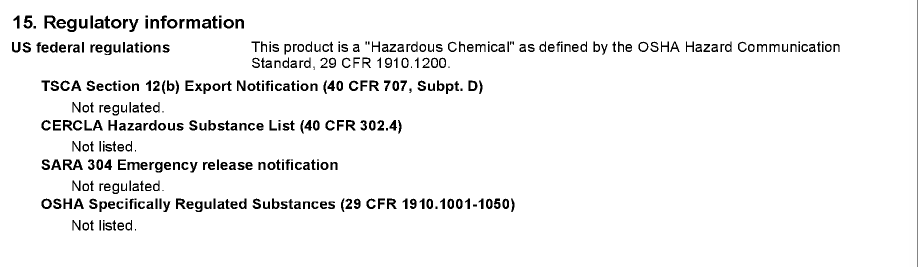 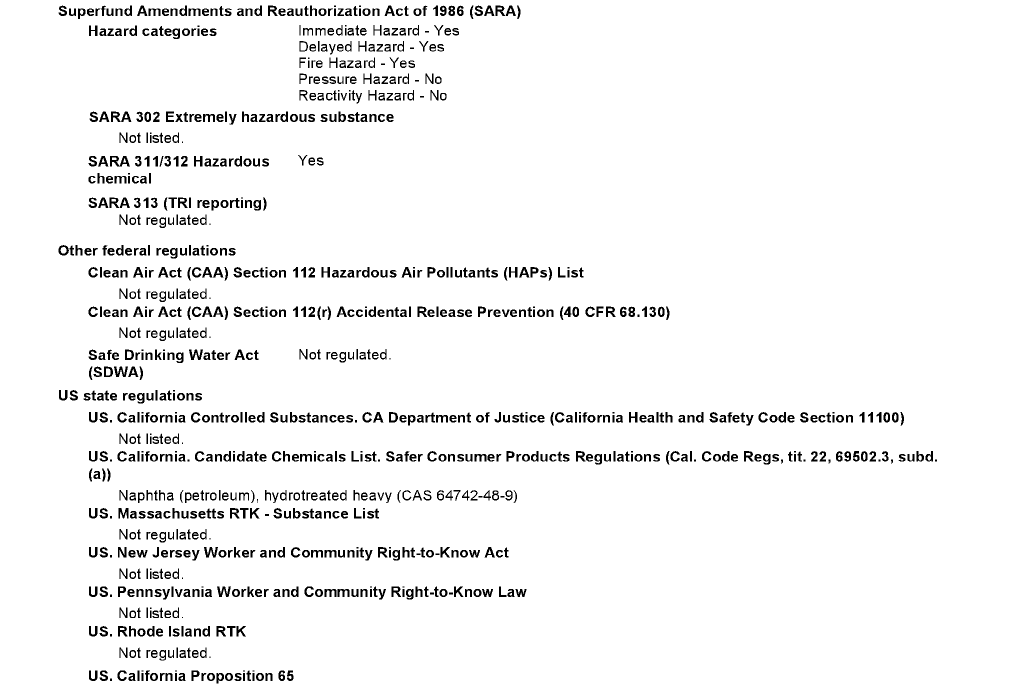 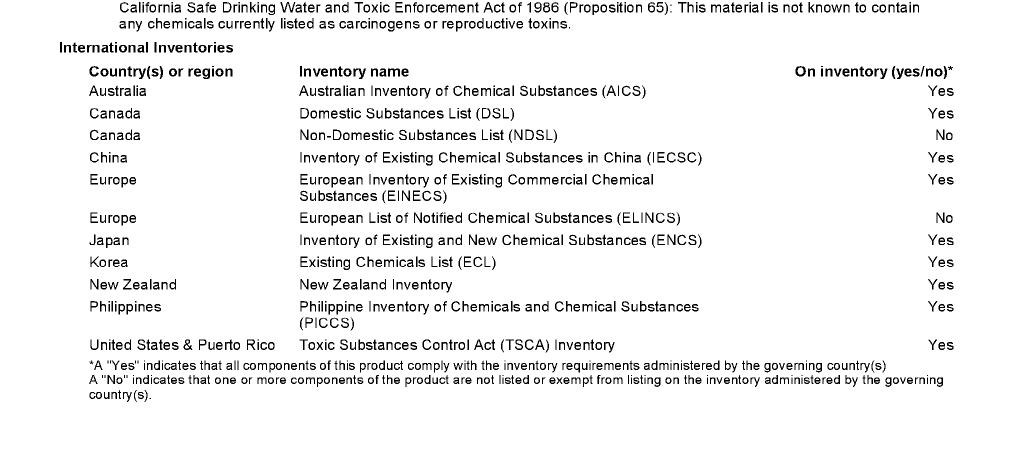 HMIS Ratings		Health: 2*			Flammability: 3			Physical Hazard: 0NFPA ratings		Health: 2			Flammability: 3			Instability: 01. Identification of the substance/mixture and of the company/undertaking1.1. Product identifierProduct IdentityPhoenix Adhesive RemoverAlternate NamesPhoenix Adhesive Remover1.2. Relevant identified uses of the substance or mixture and uses advised againstIntended useSee Technical Data Sheet.Application MethodSee Technical Data Sheet.1.3. Details of the supplier of the safety data sheetCompany NamePhoenix Floor Care850 Boston Street SEGrand Rapids, MI 49507EmergencyCHEMTREC (USA)(800) 424-9300Customer Service: Phoenix Floor Care616-698-9240 (Phone)
616-698-9243 (Fax)2. Hazard identification of the product3. Composition/information on ingredientsSubstances 4. First aid measures4.1. Description of first aid measuresGeneralIn all cases of doubt, or when symptoms persist, seek medical attention.
Never give anything by mouth to an unconscious person.   InhalationRemove to fresh air. Call a physician if symptoms develop or persist   EyesImmediately flush eyes with plenty of water for at least 15 minutes. Remove contact lenses, if present and easy to do. Get medical attention if irritation develops or persists.   SkinRemove contaminated clothing. Wash skin thoroughly with water/shower. Get medical attention is irritation develops or persists.IngestionCall a physician or poison control center immediately. Rinse mouth. DO NOT induce vomiting. If vomiting occurs, keep head low so that stomach content doesn’t get into lungs.   4.2. Most important symptoms and effects, both acute and delayedOverviewAspiration may cause pulmonary edema and pneumonitis. Direct contact with eyes may cause temporary irritation.Indication of immediate medical attention and special treatment neededProvide general supportive measures and treat symptomatically. Thermal burns: flush with water immediately. While flushing, remove clothes which do not adhere to affected area. Call an ambulance. Continue flushing during transport to hospital. Keep victim under observation. Symptoms may be delayedGeneral InformationTake off all contaminated clothing immediately. If exposed or concerned: Get medical advice/attention. If you feel unwell, seek medical advice (show label where possible). Ensure that medical personnel are aware of material involved, and take precautions to protect themselves. Show this safety data sheet to the doctor in attendance. Wash contaminated clothing before reuse5. Fire-fighting measures5.1. Extinguishing mediaRecommended extinguishing media; alcohol resistant foam, CO2, powder, water fog.
Do not use; water jet.5.2. Special hazards arising from the substance or mixtureHazardous decomposition: Vapors may form explosive mixtures with air. Vapors may travel a considerable distance from source of ignition and flash back. During fire, gases hazardous to health may be formed 5.3. Advice for fire-fightersSelf-contained breathing apparatus and full protective clothing must be worn in case of fire. In case of fire, do not breathe fumes. Move containers from fire area if you can do so without risk. Use standard firefighting procedures and consider the hazards of other involved materials.ERG Guide No.----   6. Accidental release measures7. Handling and storage8. Exposure controls and personal protectionOccupational Exposure LimitsNo exposure limits noted for ingredient(s)Biological Limit ValuesNo Biological exposure limits noted for the ingredient(s)Appropriate engineering controlsExplosion-proof general and local exhaust ventilationEye/Face ProtectionChemical respirator with organic vapor cartridge and full facepieceSkin Protection – HandsWear appropriate chemical resistant gloves. Suitable gloves can be recommended by the glove supplierSkin Protection – OtherWear suitable protective clothing. Use of an impervious apron is recommendedRespiratory ProtectionChemical respirator with organic vapor cartridge and full facepieceThermal HazardsWear appropriate thermal protective clothing, when necessaryGeneral Hygiene ConsiderationsWhen using, do not smoke. Always observe good personal hygiene measures, such as washing after handling the material and before eating, drinking, or smoking. Routinely wash work clothing and protective equipment to remove contaminants9. Physical and chemical propertiesAppearanceClear Colorless LiquidOdorOdorlessOdor thresholdN/ApH Not availableMelting point / freezing point 999 °F (537.22 °C)Initial boiling point and boiling range Not availableFlash Point129.0 °F(53.9 °C)Evaporation rate (Ether = 1)Not AvailableFlammability (solid, gas)Not Applicable Upper/lower flammability or explosive limitsLower Explosive Limit: Not Measured Upper Explosive Limit: Not Measured  Vapor pressure (Pa)Not Measured Vapor DensityNot Measured Specific Gravity1.03 Solubility in WaterComplete Partition coefficient n-octanol/water (Log Kow)Not Measured Auto-ignition temperature Not Measured Decomposition temperatureNot Measured Viscosity (cSt)Not Measured  VOC %Not Measured 9.2 Other informationExplosive PropertiesNot ExplosiveFlammability classCombustible II estimatedHeat of Combustion (NFPA 30B)41.2 kJ/gOxidizing PropertiesNot oxidizing10. Stability and reactivity10.1. Reactivity The product is stable and non-reactive under normal conditions of use, storage and transport10.2. Chemical stabilityStable under normal circumstances. 10.3. Possibility of hazardous reactions No dangerous reaction known under conditions of normal use 10.4. Conditions to avoid Avoid heat, sparks, open flames and other ignition sources. Avoid temperatures exceeding the flash point. Contact with compatible materials10.5. Incompatible materials Strong Oxidizers10.6. Hazardous decomposition products Carbon Oxides11. Toxicological informationClassificationCategoryHazard DescriptionAcute toxicity (oral)---Droplets of the product aspirated into lungs through ingestion or vomiting may cause a serious chemical pneumoniaAcute toxicity (dermal)---No adverse effects due to skin contact are expectedAcute toxicity (inhalation)---No adverse effects due to inhalation are expectedSkin corrosion/irritation---Prolonged skin contact may cause temporary irritationSerious eye damage/irritation---Direct contact with eyes may cause temporary irritationRespiratory sensitization---Not a respiratory sensitizerSkin sensitization---The product is not expected to cause skin sensitizationGerm cell mutagenicity---May cause genetic defectsCarcinogenicity---May cause cancerReproductive toxicity---This product is not expected to cause reproductive or developmental effectsSTOT-single exposure---Not classifiedSTOT-repeated exposure---Not ClassifiedAspiration hazard---May be fatal if swallowed and enters airways12. Ecological information13. Disposal considerations14. Transport information14.1. UN numberUN1268Not ApplicableNot Applicable14.2. UN proper ship. namePETROLEUM DISTILLATES, N.O.S. (PETROLEUM NAPHTHA)Not RegulatedNot Regulated14.3. Transport hazard class(es)DOT Hazard Class: 3
DOT Label: FLAMEERG number: 128IMDG: Not Applicable
Sub Class: Not ApplicableAir Class: Not Applicable14.4. Packing groupIIINot ApplicableNot Applicable14.5. Environmental hazards IMDG                             Marine Pollutant: No14.6. Special precautions for user                                       Read safety instructions, SDS and emergency procedures before handling15. Regulatory information16. Other informationThe information and recommendations contained herein are based upon data believed to be correct. However, no guarantee or warranty of any kind, expressed or implied, is made with respect to the information contained herein. We accept no responsibility and disclaim all liability for any harmful effects which may be caused by exposure to our products. Customers/users of this product must comply with all applicable health and safety laws, regulations, and orders.Not Applicable